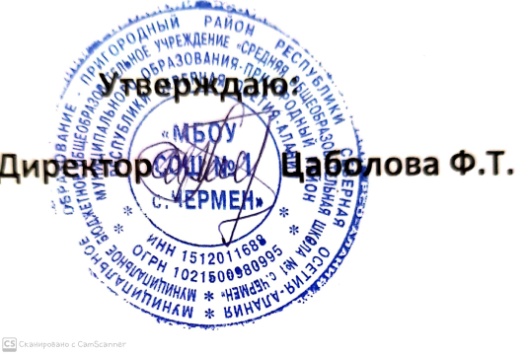 Меню на 19.03День 10№Наименование блюдаНаименование блюдаВыход, грЗАВТРАКдля организации питания детей в МБОУ «СОШ №1 с.Чермен» ЗАВТРАКдля организации питания детей в МБОУ «СОШ №1 с.Чермен» ЗАВТРАКдля организации питания детей в МБОУ «СОШ №1 с.Чермен» 1.Масло сливочноеМасло сливочное152.Сырники из творога с молоком сгущеннымСырники из творога с молоком сгущенным80/60/1503.Хлеб ржанойХлеб ржаной204.Чай с сахаром Чай с сахаром 200/155.яблокояблоко100Энергетическая ценность, ккалЭнергетическая ценность, ккал583,47583,47